Declaration for publication incorporated in a thesis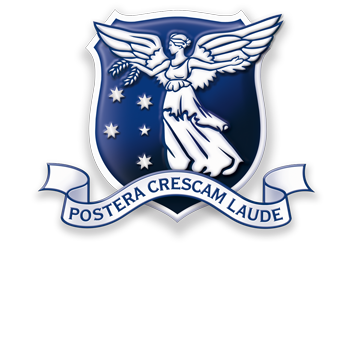 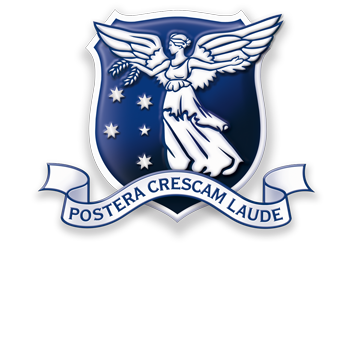 Graduate researchers may include in progress or published material as part of the thesis if: It is a primary publication that reports on original research conducted by the graduate researcher during their candidatureThe graduate researcher was primarily responsible for the planning, execution and preparation of the work of the publicationThe graduate researcher wrote the first draft of the publication and contributed to more than 50% of the content of the publicationThe graduate researcher performed subsequent editing of the publication in response to co-authors’ and editors’ review The graduate researcher’s Advisory Committee and their Principal Supervisor have approved for the inclusion of the material The publication’s Coordinating Author has provided their consent for the publication to be included in the thesis where there are multiple co-authorsThe publication is not subject to any obligations or contractual agreements with a third party that would constrain its inclusion in the thesis.You must submit this fully completed form when you submit your thesis to the Thesis Examination System: https://tes.app.unimelb.edu.au/.  If you are incorporating multiple publications in your thesis, you must submit a form for each publication and combine them as a single file.  Where there is more than one author of a publication, the publication’s Coordinating Author must sign section Part C. Further information is available at: gradresearch.unimelb.edu.au/preparing-my-thesis/thesis-with-publicationGraduate researchers may include in progress or published material as part of the thesis if: It is a primary publication that reports on original research conducted by the graduate researcher during their candidatureThe graduate researcher was primarily responsible for the planning, execution and preparation of the work of the publicationThe graduate researcher wrote the first draft of the publication and contributed to more than 50% of the content of the publicationThe graduate researcher performed subsequent editing of the publication in response to co-authors’ and editors’ review The graduate researcher’s Advisory Committee and their Principal Supervisor have approved for the inclusion of the material The publication’s Coordinating Author has provided their consent for the publication to be included in the thesis where there are multiple co-authorsThe publication is not subject to any obligations or contractual agreements with a third party that would constrain its inclusion in the thesis.You must submit this fully completed form when you submit your thesis to the Thesis Examination System: https://tes.app.unimelb.edu.au/.  If you are incorporating multiple publications in your thesis, you must submit a form for each publication and combine them as a single file.  Where there is more than one author of a publication, the publication’s Coordinating Author must sign section Part C. Further information is available at: gradresearch.unimelb.edu.au/preparing-my-thesis/thesis-with-publicationGraduate researchers may include in progress or published material as part of the thesis if: It is a primary publication that reports on original research conducted by the graduate researcher during their candidatureThe graduate researcher was primarily responsible for the planning, execution and preparation of the work of the publicationThe graduate researcher wrote the first draft of the publication and contributed to more than 50% of the content of the publicationThe graduate researcher performed subsequent editing of the publication in response to co-authors’ and editors’ review The graduate researcher’s Advisory Committee and their Principal Supervisor have approved for the inclusion of the material The publication’s Coordinating Author has provided their consent for the publication to be included in the thesis where there are multiple co-authorsThe publication is not subject to any obligations or contractual agreements with a third party that would constrain its inclusion in the thesis.You must submit this fully completed form when you submit your thesis to the Thesis Examination System: https://tes.app.unimelb.edu.au/.  If you are incorporating multiple publications in your thesis, you must submit a form for each publication and combine them as a single file.  Where there is more than one author of a publication, the publication’s Coordinating Author must sign section Part C. Further information is available at: gradresearch.unimelb.edu.au/preparing-my-thesis/thesis-with-publicationpart A. Graduate researcher’s DECLARATION (to be completed by the graduate researcher)part A. Graduate researcher’s DECLARATION (to be completed by the graduate researcher)part A. Graduate researcher’s DECLARATION (to be completed by the graduate researcher)I declare that:the information below is accurate the publication below meets the requirements to be incorporated in the thesismy advisory committee has agreed to the material incorporated in my thesiswhere there are multiple co-authors, the coordinating author of the publication has reviewed the information below and has agreed to its veracity.  I declare that:the information below is accurate the publication below meets the requirements to be incorporated in the thesismy advisory committee has agreed to the material incorporated in my thesiswhere there are multiple co-authors, the coordinating author of the publication has reviewed the information below and has agreed to its veracity.  I declare that:the information below is accurate the publication below meets the requirements to be incorporated in the thesismy advisory committee has agreed to the material incorporated in my thesiswhere there are multiple co-authors, the coordinating author of the publication has reviewed the information below and has agreed to its veracity.  Graduate researcher’s nameGraduate researcher’s signatureDate (dd/mm/yy)Publication details (to be completed by the graduate researcher)Publication details (to be completed by the graduate researcher)Publication details (to be completed by the graduate researcher)Publication details (to be completed by the graduate researcher)Full titleJournal or book nameStatus Published   Accepted and in-press      In progress       Published   Accepted and in-press      In progress       Published   Accepted and in-press      In progress      Volume and page numbers (if published)Date accepted/ published 
(if relevant)Graduate Researcher’s % and nature of contributionCo-author name(s) and % and nature of contribution. (Leave blank if sole author publication)part b. PRINCIPAL SUPERVISOR’S declaration (to be completed by the principal supervisor) part b. PRINCIPAL SUPERVISOR’S declaration (to be completed by the principal supervisor) part b. PRINCIPAL SUPERVISOR’S declaration (to be completed by the principal supervisor) As the principal supervisor, I confirm that the above publication details reflect a correct record of the graduate researcher’s publication.  I certify that the publication meets the requirements to be incorporated in the thesis in accordance with the Graduate Research Training Policy (MPF1321) policy. As the principal supervisor, I confirm that the above publication details reflect a correct record of the graduate researcher’s publication.  I certify that the publication meets the requirements to be incorporated in the thesis in accordance with the Graduate Research Training Policy (MPF1321) policy. As the principal supervisor, I confirm that the above publication details reflect a correct record of the graduate researcher’s publication.  I certify that the publication meets the requirements to be incorporated in the thesis in accordance with the Graduate Research Training Policy (MPF1321) policy. Supervisor’s nameSupervisor’s signatureDate (dd/mm/yy)part c. Co-authorship information for multi-authored publication (to be completed by the Coordinating Author (who may also be the Graduate Researcher or the Principal Supervisor)If sole author publication,  leave blank part c. Co-authorship information for multi-authored publication (to be completed by the Coordinating Author (who may also be the Graduate Researcher or the Principal Supervisor)If sole author publication,  leave blank part c. Co-authorship information for multi-authored publication (to be completed by the Coordinating Author (who may also be the Graduate Researcher or the Principal Supervisor)If sole author publication,  leave blank Where there is more than one author of a publication, at least one co-author, by agreement amongst the authors, should be nominated as the coordinating author, as defined in the University of Melbourne Authorship Policy. The coordinating author is responsible for communication with the publisher and managing communication between the co-authors.  The coordinating author maintains records of authorship agreements.By signing below, the coordinating author agrees to material from the listed publication included in the graduate researcher’s thesis and the following statement. I authorise the inclusion of material from this publication in the graduate researcher’s thesis and certify that:the declaration made by the graduate researcher correctly reflects the extent of the graduate researcher’s contribution to the work included in the thesisthe graduate researcher contributed greater than 50% of the content of the publicationthe graduate researcher was responsible primarily for the planning, execution and preparation of the work for publicationthe graduate researcher wrote the first draft of the publication and performed subsequent editing of the publication in response to co-authors’ and editors’ reviewthe other co-authors of the publication have permitted for the use of their work to be included in the thesis.  Further information is available at: gradresearch.unimelb.edu.au/preparing-my-thesis/thesis-with-publicationWhere there is more than one author of a publication, at least one co-author, by agreement amongst the authors, should be nominated as the coordinating author, as defined in the University of Melbourne Authorship Policy. The coordinating author is responsible for communication with the publisher and managing communication between the co-authors.  The coordinating author maintains records of authorship agreements.By signing below, the coordinating author agrees to material from the listed publication included in the graduate researcher’s thesis and the following statement. I authorise the inclusion of material from this publication in the graduate researcher’s thesis and certify that:the declaration made by the graduate researcher correctly reflects the extent of the graduate researcher’s contribution to the work included in the thesisthe graduate researcher contributed greater than 50% of the content of the publicationthe graduate researcher was responsible primarily for the planning, execution and preparation of the work for publicationthe graduate researcher wrote the first draft of the publication and performed subsequent editing of the publication in response to co-authors’ and editors’ reviewthe other co-authors of the publication have permitted for the use of their work to be included in the thesis.  Further information is available at: gradresearch.unimelb.edu.au/preparing-my-thesis/thesis-with-publicationWhere there is more than one author of a publication, at least one co-author, by agreement amongst the authors, should be nominated as the coordinating author, as defined in the University of Melbourne Authorship Policy. The coordinating author is responsible for communication with the publisher and managing communication between the co-authors.  The coordinating author maintains records of authorship agreements.By signing below, the coordinating author agrees to material from the listed publication included in the graduate researcher’s thesis and the following statement. I authorise the inclusion of material from this publication in the graduate researcher’s thesis and certify that:the declaration made by the graduate researcher correctly reflects the extent of the graduate researcher’s contribution to the work included in the thesisthe graduate researcher contributed greater than 50% of the content of the publicationthe graduate researcher was responsible primarily for the planning, execution and preparation of the work for publicationthe graduate researcher wrote the first draft of the publication and performed subsequent editing of the publication in response to co-authors’ and editors’ reviewthe other co-authors of the publication have permitted for the use of their work to be included in the thesis.  Further information is available at: gradresearch.unimelb.edu.au/preparing-my-thesis/thesis-with-publicationCoordinating author’s DECLARATION  Coordinating author’s DECLARATION  Coordinating author’s DECLARATION  Coordinating author’s nameCoordinating author’s signatureDate (dd/mm/yy)